ИНФОРМАЦИОННОЕ ПИСЬМОООО «Производственная Компания «МОБИЛЮС» производит лабораторную мебель, мебель для учебных заведений и торгово-стеллажное оборудование.Основные отличительные нашей продукции: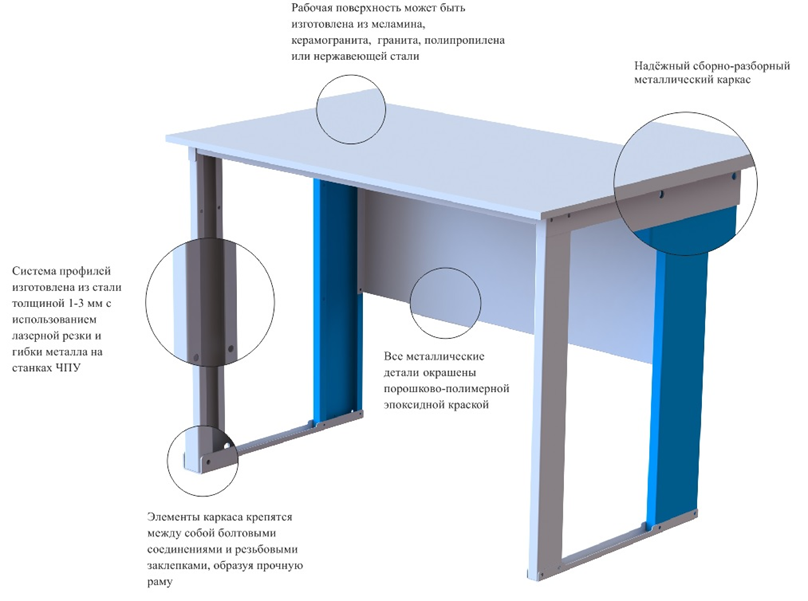 Надёжный сборно-разборный металлический каркас конструкцииСистема профилей изготовлена из стали толщиной 1-3 мм с использованием лазерной 
резки и гибки металла на станках ЧПУЭлементы каркаса крепятся между собой болтовыми соединениями и резьбовыми заклепками, образуя прочную раму Все металлические детали окрашены порошково-полимерной эпоксидной краскойЦвет мебели по системе RALЛюбое изделие имеет регулируемые опоры с ходом регулировки до 60 мм Рабочая поверхность может быть изготовлена из нескольких видов материала: меламина,  керамогранита,  гранита, полипропилена или нержавеющей стали Модульная конструкция мебели позволяет изменять компоновку и производить дооснащение стандартными элементами в процессе эксплуатации Возможность изготовления не стандартных изделий.Каждая деталь проходит жесткий контроль ОТК и упаковывается в стрейч-плёнку.Сборка мебели может быть осуществляется специалистами компании, но при желании заказчика может быть осуществлена самостоятельно.Срок изготовления – 14дней*Гарантийный срок – 24 месяца*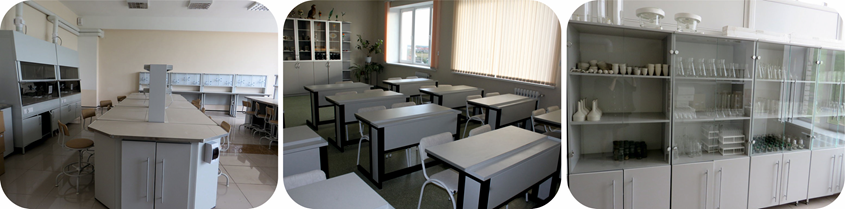 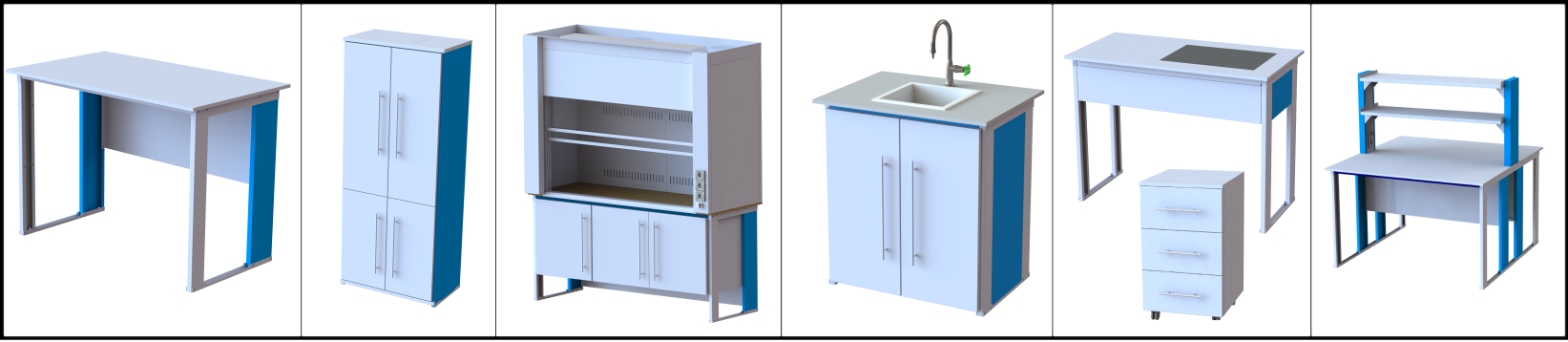   *С более подробной информацией о нашей линии мебели вы можете ознакомиться на нашем сайте: http://labtd.ru/   Также наше предприятие предлагает «Потолочную систему электроснабжения» собственной разработки и производства.   Потолочная система электроснабжения предназначена для установки в учебных учреждениях (кабинетах физики, химии, научно-исследовательской деятельности и др.) для обеспечения электричеством приборов, электрических схем, стендов и проведения практических и лабораторных работ с использованием электричества. Управление электроснабжением, подъемом и опусканием элементов осуществляется дистанционно с рабочего места учителя. Подъем и опускание производится при помощи шарико-винтовой передачи винт-гайка и самотормозящегося червячного мотор-редуктора.Потолочная система электроснабжения имеет модульную конструкцию, которая позволяет в зависимости от потребностей заказчика устанавливать понижающий трансформатор 220/42В, источник постоянного и переменного напряжения 5В, розетки 220В и сетевые розетки.                                С уважением.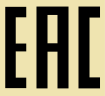                                 Елагин Михаил                                +7 843 253 17 24                                                                                                                                                   +7 9600 40 15 57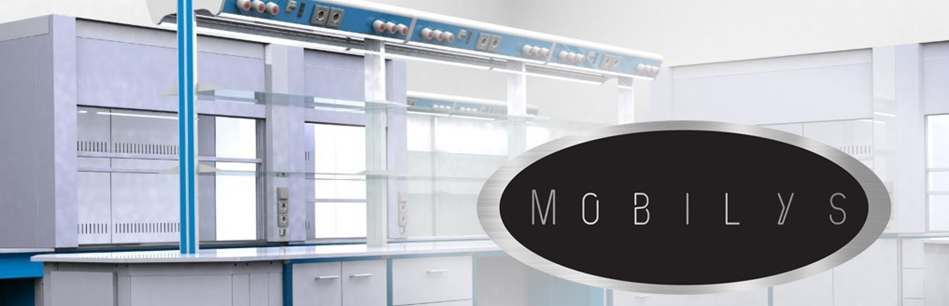 Наша продукция изготовлена в соответствии 
с декларацией о соответствиир.н.: NCNRUД-RU.АУ40.В27758